1. Napiš si čísla pod sebe a písemně je vynásob:2. Vyděl písemně a proveď zkoušku správnosti:7938 : 6 =                                            b) 6193 : 4 =3. Počítej zpaměti:4. Mimozemšťani z planety Fušimuši mají 6 ruk a 4 nohy. Na každé ruce mají 7 prstů. Na nohách žádné prsty nemají. Kolik má mimozemšťan z Fušimuši dohromady prstů? 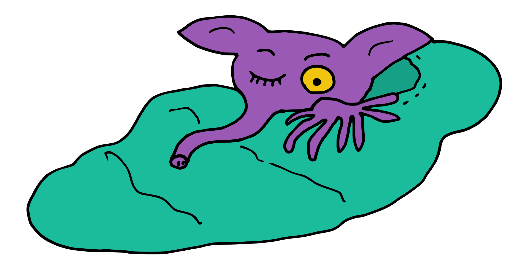 658 ∙ 7857 ∙ 957 + 124 + 43 + 66 =45 – 7 · 5 =68 + 23 + 32 =16 . 4 + 9 =72 + 24 + 28 + 56 =42 – 35 : 5 =36 + 58 + 44 =90 – 5 · 8 =64 + 57 + 36 + 43 =24 : 8 - 2 =42 + 70 + 108 =40 - 27 : 3 =